The 5th IEEE International Conference on High Performance and Smart Computing(IEEE HPSC 2019)May 27th-29th, 2019, Washington DC, USAhttp://www.cloud-conf.net/datasec/2019/hpsc/index.htmlHigh performance and smart computing (HPSC) is getting more and more attention due to the rapid development of computing and communication techniques. From national governments and industry players to consumer level demand, interest in high performance and smart computing has emerged from many different stakeholders. As a promising technology, high performance computing is playing an important role not only in traditional computer science domain but also in new branches such as Internet of Things, unmanned vehicles, and topics in artificial intelligent. Smart computing, as another significant aspect, provides solutions for complicated computing problems. The 5th IEEE International Conference on High Performance and Smart Computing (IEEE HPSC 2019) is a research event cooperated with a number of conferences, such as IEEE BigDataSecurity 2019 and IEEE IDS 2019. This conference provides an academic forum for engineers and scientists in computing domain with  sharing the new research achievements, ideas, and results. The state-of-the-art smart computing applications and experiences in cloud computing and smart computing will be represented in this academic event.Topics of particular interest include, but are not limited to:High performance smart computing 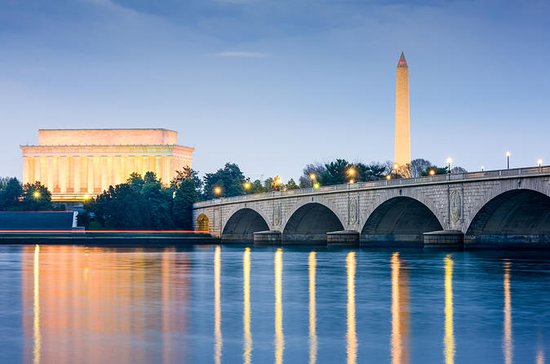 High performance distributed computing Smart digital forensics Smart Big data security, database security Smart social engineering, insider threats, advance spear phishing Cyber threat intelligence Security and fault tolerance for embedded or ubiquitous systems Smart cloud security Tele-health security Sensor network security Embedded networks and sensor network optimizations Cloud computing and networking models Heterogeneous architecture for cloud computing Dynamic resource sharing algorithm for cloud computing Load balance for cloud computing Cloud-based audio/video streaming techniques MapReduce Visualization Cloud-based real-time multimedia techniques Mobile cloud computing Green cloud computing Quality of Service (QoS) improvements techniques Case studies for various applications Cyber Security in emergent technologies, infrastructures and applicationsCommitteesGeneral ChairsBhavani Thuraisingham, The University of Texas at Dallas, USA Sun-Yuan Kung, Princeton University, USA Meikang Qiu, Columbia University, USAProgram ChairsShui Yu, Deakin University, Australia Yongxin Zhu, Shanghai Jiaotong University, ChinaImportant DatesPaper submission: February 28th, 2019 (Firm)Author notification: March 15th, 2019 Camera-Ready: April 5th, 2019 Registration: April 5th, 2019 Conference date: May 27th-29th, 2019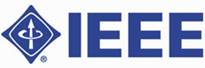 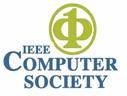 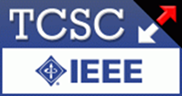 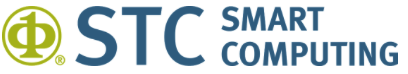 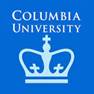 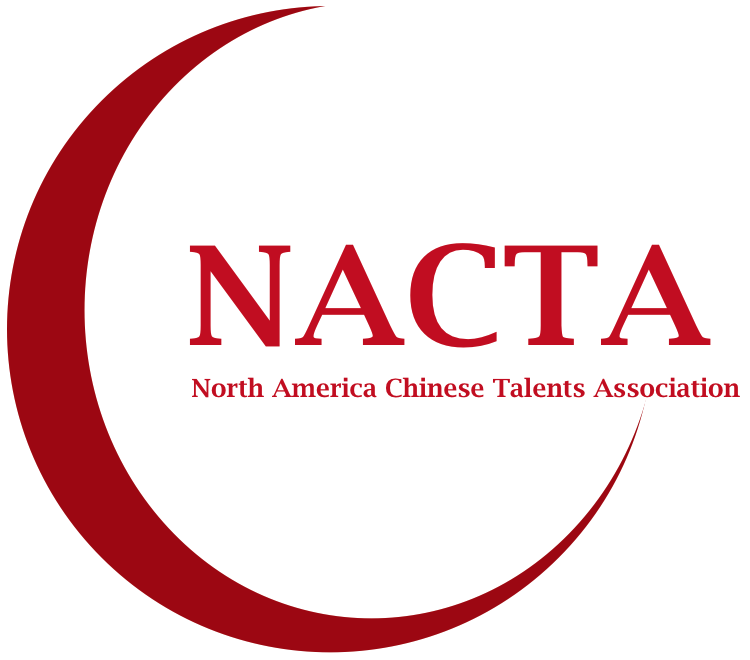 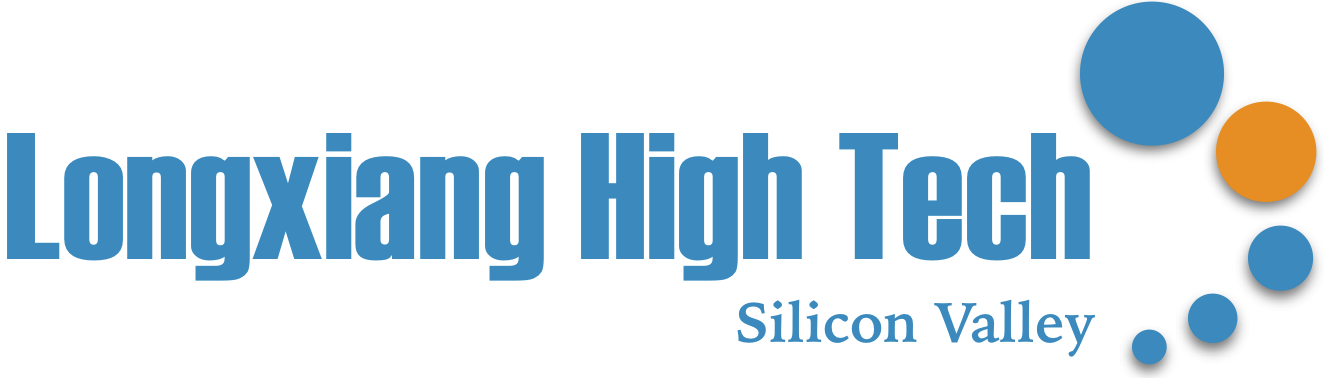 